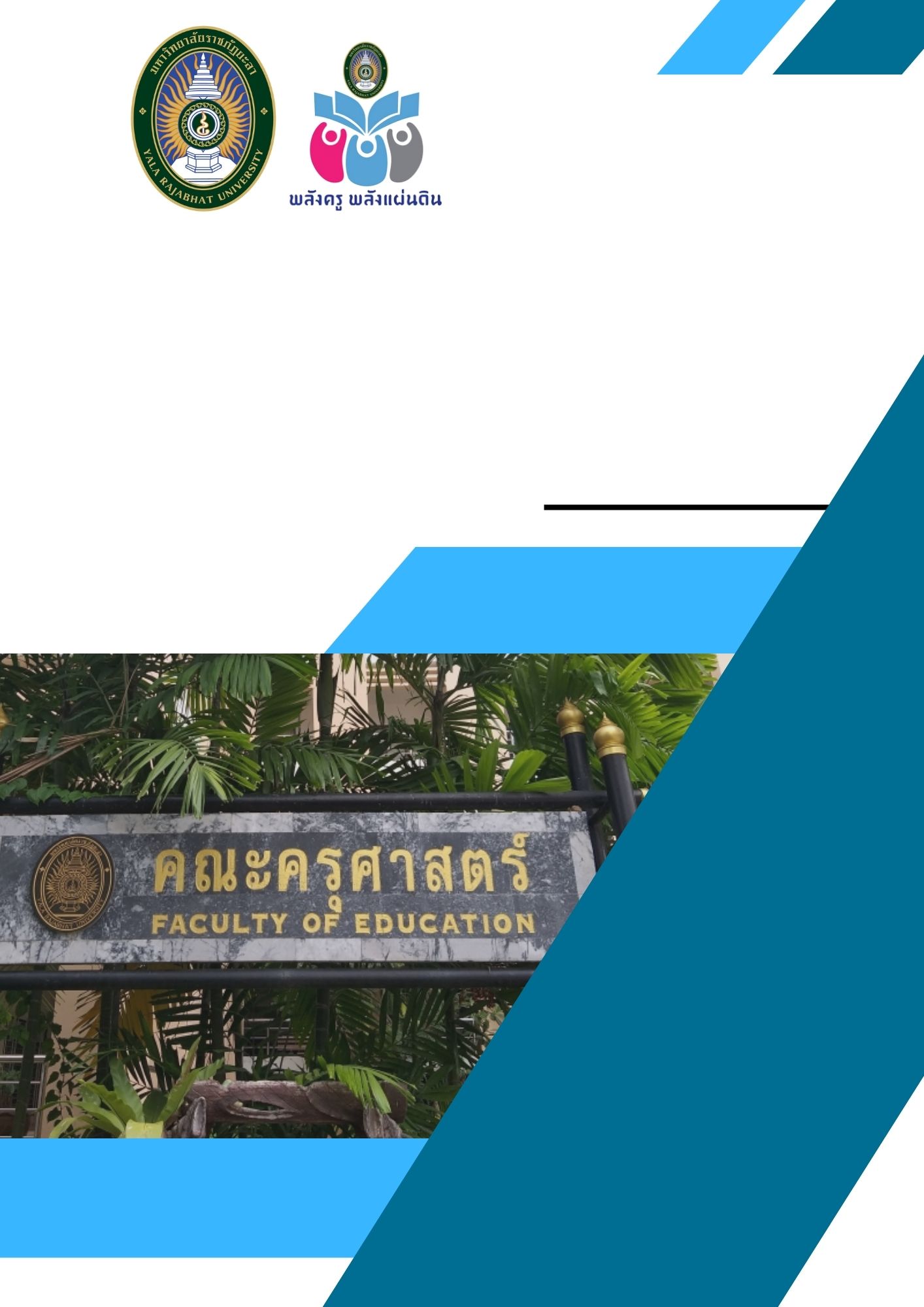 (ร่าง) แผนส่งเสริมสมรรถนะและทักษะการใช้ภาษาอังกฤษสำหรับนักศึกษาประจำปีการศึกษา 2566(ปีงบประมาณ 2567)ฝ่ายวิชาการ คณะครุศาสตร์มหาวิทยาลัยราชภัฏยะลา	คำนำกระทรวงศึกษาธิการมีนโยบายเร่งปฏิรูปการเรียนรู้ ทั้งระบบให้สัมพันธ์เชื่อมโยงเพื่อยกระดับคุณภาพการศึกษาและพัฒนาศักยภาพผู้เรียน โดยเฉพาะอย่างยิ่งการสร้างเสริมสมรรถนะและทักษะการใช้ภาษาอังกฤษ ให้ผู้เรียนสามารถใช้ภาษาอังกฤษเพื่อการสื่อสารและใช้ในการแสวงหาความรู้ คณะครุศาสตร์ มหาวิทยาลัยราชภัฏยะลา ตระหนักถึงความสำคัญในการส่งเสริมสมรรถนะและทักษะการใช้ภาษาอังกฤษสำหรับนักศึกษาแผนส่งเสริมสมรรถนะและทักษะการใช้ภาษาอังกฤษสำหรับนักศึกษาฉบับนี้ จัดทำขึ้นโดยฝ่ายพัฒนานักศึกษา ประจำปีงบประมาณ 2567 โดยการมีส่วนร่วมของอาจารย์ทุกหลักสูตร นักศึกษา และผู้นำนักศึกษาคณะครุศาสตร์ ดำเนินกิจกรรมภายใต้คณะกรรมการส่งเสริมสมรรถนะและทักษะการใช้ภาษาอังกฤษสำหรับนักศึกษา เพื่อใช้เป็นแนวทางในการดำเนินกิจกรรมพัฒนานักศึกษา                     คณะครุศาสตร์ ตลอดปีงบประมาณ 2567 ซึ่งประกอบด้วยปรัชญา วิสัยทัศน์ พันธกิจ โครสร้างองค์กร และโครงสร้างการบริหาร โครงสร้างการบริหารงานพัฒนานักศึกษา งบประมาณ คณะผู้บริหาร คณะกรรมการประจำคณะครุศาสตร์ หลักสูตรและสาขาวิชาที่เปิดสอน นโยบายการดำเนินงาน ยุทธศาสตร์ มาตรการและกลไกลในการส่งเสริมสมรรถนะและทักษะการใช้ภาษาอังกฤษสำหรับนักศึกษา โครงสร้างการบริหารงาน ระบบและกลไกการจัดกิจกรรมโครงการ/กิจกรรมที่เชื่อมโยงและสอดคล้องกับยุทธศาสตร์มหาวิทยาลัยยุทธศาสตร์ของคณะครุศาสตร์และกรอบมาตรฐานคุณวุฒิระดับอุดมศึกษาแห่งชาติ และตัวชี้วัดการประกันคุณภาพในด้านต่าง ๆ แผนส่งเสริมสมรรถนะและทักษะการใช้ภาษาอังกฤษสำหรับนักศึกษา ประจำปีงบประมาณ 2567 มีเป้าหมายเพื่อพัฒนาสมรรถนะและทักษะการใช้ภาษาอังกฤษสำหรับนักศึกษาผ่านเกณฑ์            การวัดผล CEFR (B1) ไม่น้อยกว่าร้อยละ 50 ของนักศึกษาชั้นปีสุดท้ายที่เข้าสอบสารบัญส่วนที่ 1บทนำปรัชญา วิสัยทัศน์ พันธกิจ 	คณะครุศาสตร์ มหาวิทยาลัยราชภัฏยะลา เน้นการผลิตบัณฑิตให้เป็นครูนักพัฒนา                    โดยกำหนดปรัชญา วิสัยทัศน์ พันธกิจ ค่านิยมหลัก อัตลักษณ์และคุณลักษณะบัณฑิตคณะครุศาสตร์ อันจะนําไปสู่การพัฒนาพลังครู ให้เป็นครูพลังแผ่นดิน ดังนี้	ปรัชญา		สร้างครูพลังคิด สู่พลังครูปัญญาและความดี  เพื่อพัฒนาพลังแผ่นดิน	วิสัยทัศน์         	เป็นองค์กรผลิตครูนักพัฒนาเพื่อแผ่นดิน	พันธกิจ	1. ผลิตบัณฑิตครูนักคิด สู่ครูนักพัฒนาสังคม 	2. พัฒนาอาจารย์นวัตกรมืออาชีพ     	3. พัฒนาวิจัยที่สร้างนวัตกรรมที่สร้างสรรค์คุณประโยชน์แก่ชุมชน   	4. บริการวิชาการและการทำนุบำรุงศิลปวัฒนธรรมที่มีคุณค่าของสังคม  	5. บริหารจัดการองค์กรให้เป็นองค์กรนวัตกรรม	ค่านิยมหลัก		“พลังครู  พลังแผ่นดิน ”	อัตลักษณ์ 		บัณฑิตครูนักคิด สร้างสรรค์ปัญญา พัฒนาแผ่นดิน		คุณลักษณะบัณฑิตคณะครุศาสตร์ 		เป็นครูนักคิดที่ อ่อนน้อม ซื่อสัตย์ เสียสละ อดทน สร้างตนเป็นครูนักพัฒนา 1.2 โครงสร้างองค์กรและโครงสร้างการบริหารคณะครุศาสตร์ได้จัดตั้งส่วนราชการ ตามประกาศโครงสร้างของกระทรวงศึกษาธิการ                    และตามประกาศโครงสร้างของมหาวิทยาลัยราชภัฏยะลา  ดังนี้1. จัดตั้งส่วนราชการในคณะครุศาสตร์ตามประกาศของกระทรวงศึกษาธิการ ได้แก่ สำนักงานคณบดีคณะครุศาสตร์ 2. จัดตั้งส่วนราชการในคณะครุศาสตร์ตามประกาศของมหาวิทยาลัยราชภัฏยะลา ได้แก่ โรงเรียนสาธิตมหาวิทยาลัยราชภัฏยะลา ดังนั้น คณะครุศาสตร์จึงมีส่วนราชการโดยภาพรวม ดังนี้	2.1 สำนักงานคณบดีคณะครุศาสตร์ 	2.2 โรงเรียนสาธิตมหาวิทยาลัยราชภัฏยะลา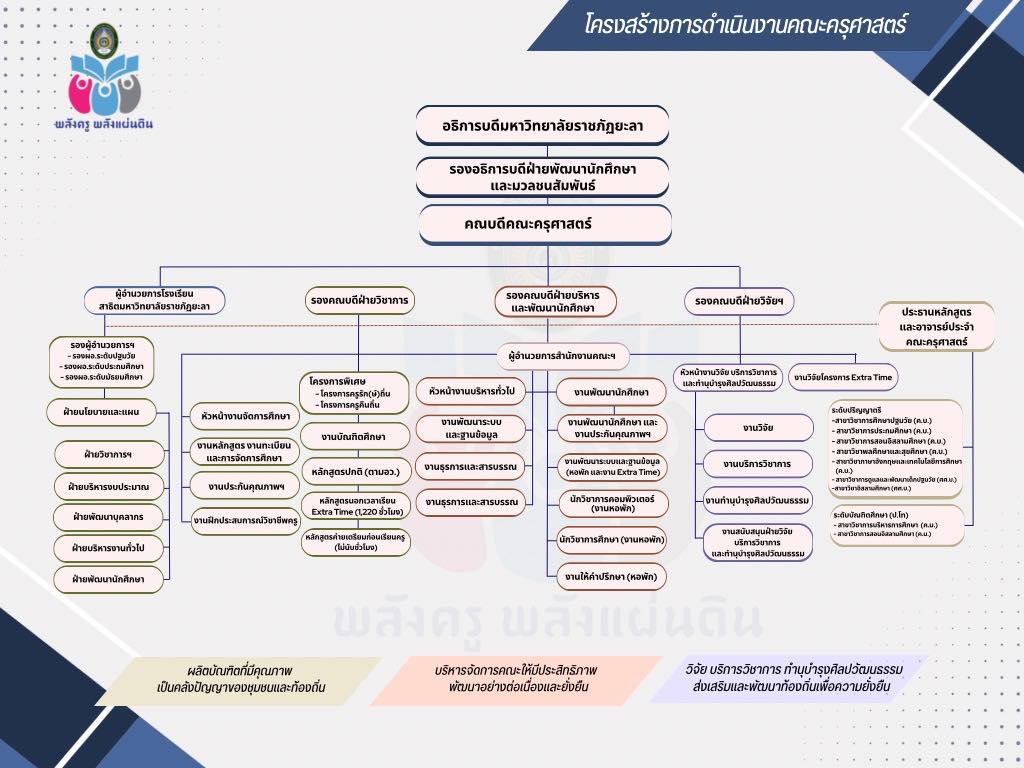 โครงสร้างการบริหารงานวิชาการ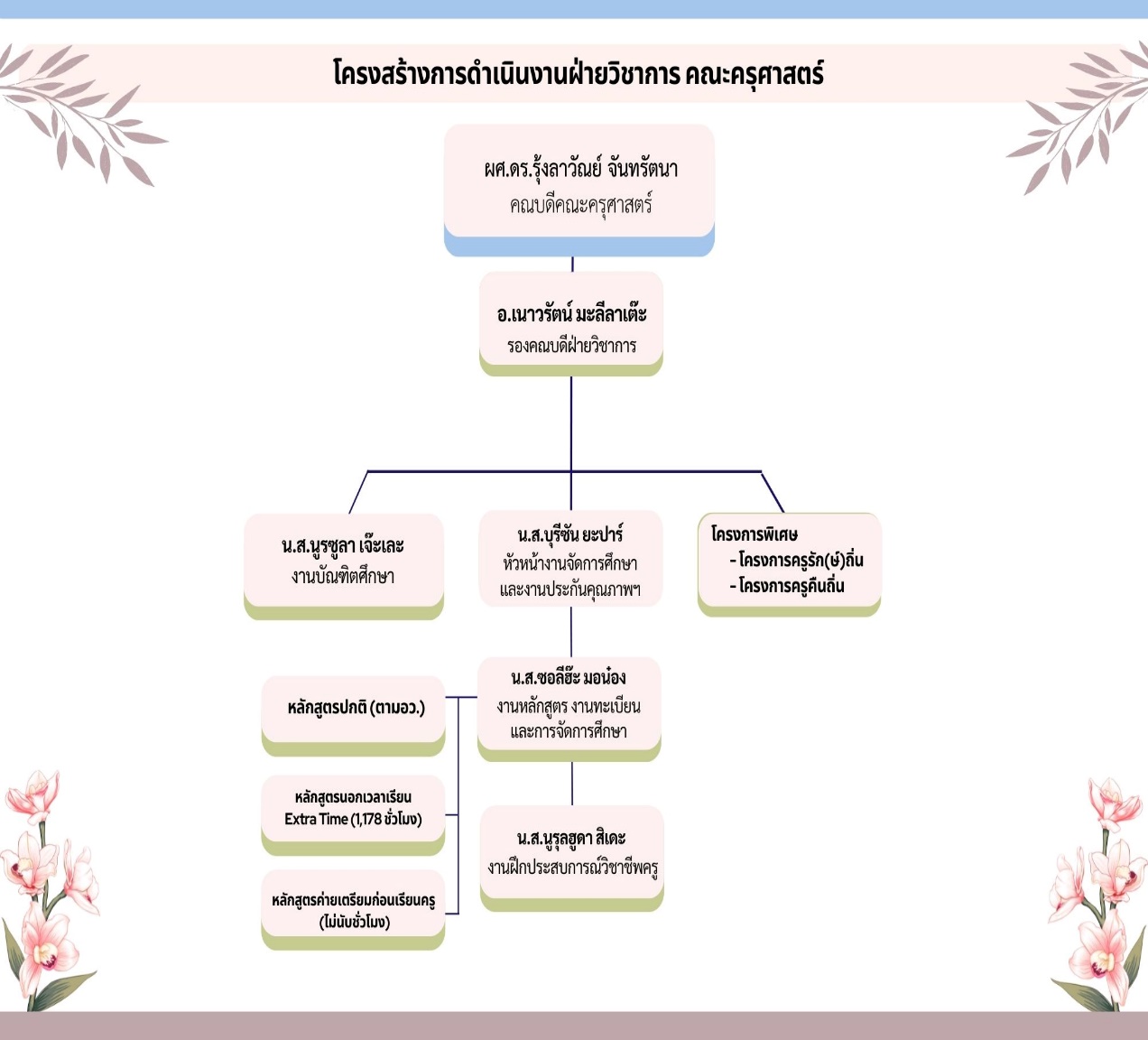 1.3 งบประมาณ  	ปีการศึกษา 2566 คณะครุศาสตร์ มหาวิทยาลัยราชภัฏยะลา มีงบประมาณรายจ่ายเพื่อใช้ในการดำเนินโครงการพัฒนาทักษะและส่งเสริมการสอบวัดมาตรฐานภาษาอังกฤษสำหรับนักศึกษา              (งานยุทธศาสตร์) โดยมีงบประมาณรวมทั้งสิ้น 1,044,600 บาท และมีแผนการดำเนินงาน        ทั้งหมด 6 กิจกรรม ดังนี้1.4 คณะผู้บริหาร คณะกรรมการประจำคณะครุศาสตร์	ตั้งแต่เริ่มใช้พระราชบัญญัติวิทยาลัยครู พ.ศ. 2518 จนถึงปีการศึกษา 2564 คณะครุศาสตร์        มีผู้บริหารในตำแหน่ง หัวหน้าคณะ คณบดี ตามลำดับ รวม 15 คน	ดำรงตำแหน่งหัวหน้าคณะครุศาสตร์		1. นายประสิทธิ์		จำปา		   พ.ศ. 2518 – 2524		2. นายวินัย            	เพชรช่วย	   พ.ศ. 2524 – 2525		3. นายสุพร            	แหละหลีหมีน	   พ.ศ. 2525 – 2525		4. นายนิรัตน์          	จรจิตร 		   พ.ศ. 2525 – 2527		5. นางสาวฉลวย      	พร้อมมูล	   พ.ศ. 2527 – 2530		6. นายสวัสดิ์		สมพร		   พ.ศ. 2530 – 2534		7. นายบุญช่วย		จินดาประพันธ์	   พ.ศ. 2534 – 2536		8. นายสุพร		แหละหลีหมีน	   พ.ศ. 2536 – 2538ดำรงตำแหน่งคณบดีคณะครุศาสตร์1. ผศ.ดร.สุวรรณ		ภควัตชัย	   พ.ศ. 2538 – 25422. ผศ.ไพบูลย์		ชูช่วย		   พ.ศ. 2542 – 25463. รศ.กรรณิกา		พนัสอำพล	   พ.ศ. 2546 – 25524. ผศ.ดร.กฤษฎา		กุณฑล		   พ.ศ. 2552 – 25545. ผศ.ดร.เกสรี		ลัดเลีย		   พ.ศ. 2554 – 25586. ผศ.ดร.กฤษฎา		กุณฑล		   พ.ศ. 2558 – 25627. ผศ.ดร.รุ้งลาวัณย์		จันทรัตนา	   พ.ศ. 2562 – จนถึงปัจจุบันกรรมการบริหารประจำคณะครุศาสตร์1. ผศ.ดร.บุญสิทธิ์ 	ไชยชนะ		   ประธานกรรมการ2. ผศ.ดร.รุ้งลาวัณย์ 	จันทรัตนา	   รองประธานกรรมการ3. ผศ.ดร.สิทธิชัย 	แพงทิพย์	   กรรมการ (ประธานหลักสูตร)4. ผศ.ดร.กฤษฎา 	กุณฑล		   กรรมการ (ภายในคณะ)5. ผศ.ดร.พิมพ์ปวีณ์ 	สุวรรณโณ	   กรรมการ (ภายในคณะ)6. รศ.ดร.อับดุลนาเซร์ 	ฮายีสาเมาะ	   กรรมการ (ภายนอกคณะ)7. ผศ.ดร.วรพจน์ 	แซ่หลี		   กรรมการ (ภายนอกคณะ)8. ดร.อธิวัฒน์ 		ธนพัฒน์ธัญโชติ	   กรรมการ (ผู้ทรงคุณวุฒิภายนอก)9. คุณศราวุธ 		อรรถานุรักษ์ 	   กรรมการ (ผู้ทรงคุณวุฒิภายนอก)10. ดร.มูฮัมมาดอัสมี 	อาบูบากา 	   กรรมการ (ผู้ทรงคุณวุฒิภายนอก)11. คุณอำนวย 		ศรีระแก้ว 	   กรรมการ (ผู้ทรงคุณวุฒิภายนอก)12. ผศ.สุนิศา 		ธรรมบัญชา 	   เลขานุการ13. นางสาวกรัณฑรัตน์ 	เติมวิทย์ขจร 	   ผู้ช่วยเลขานุการ14. นางสาวบุรีซัน 	เจ๊ะมะ 		   ผู้ช่วยเลขานุการ15. นางสาวซอลีฮ๊ะ 	มอน๋อง 		   ผู้ช่วยเลขานุการ1.5 หลักสูตรและสาขาวิชาที่เปิดสอน	ปัจจุบันคณะครุศาสตร์ มหาวิทยาลัยราชภัฏยะลา ผลิตบัณฑิตสาขาการศึกษารวม 9 สาขาวิชา โดยแบ่งออกเป็น 3 กลุ่ม ดังนี้ครุศาสตรบัณฑิต จำนวน 5 สาขาวิชา ได้แก่สาขาวิชาการศึกษาปฐมวัยสาขาวิชาการประถมศึกษาสาขาวิชาการสอนอิสลามศึกษาสาขาวิชาพลศึกษาและสุขศึกษาสาขาวิชาภาษาอังกฤษและเทคโนโลยีการศึกษาศิลปศาสตรบัณฑิต จำนวน 2 สาขาวิชา ได้แก่สาขาวิชาอิสลามศึกษาสาขาวิชาการดูแลและพัฒนาเด็กปฐมวัยครุศาสตรมหาบัณฑิต จำนวน 2 สาขาวิชา ได้แก่สาขาวิชาการบริหารการศึกษาสาขาวิชาการสอนอิสลามศึกษา1.6 จำนวนบุคลากรสายวิชาการและสายสนับสนุนจำนวนบุคลากรสายสนับสนุน	1. นางสาวกรัณฑรัตน์	เติมวิทย์ขจร	เจ้าหน้าที่บริหารงานทั่วไป	2. นายฟาริด		หะยีเจ๊ะโวะ	นักวิชาการคอมพิวเตอร์	3. นางสาวซอลีฮ๊ะ	มอน๋อง		นักวิชาการศึกษา	4. นางสาวนูรอัยนี	มอดา		นักวิชาการศึกษา	5. นางสาวบุรีซัน           ยาปาร์	          นักวิชาการศึกษา	6. นางสาวนูรุลฮูดา	สิเดะ		นักวิชาการศึกษา	7. นางสาวฟานาเดีย	สะอิ		นักวิชาการศึกษา	8. นายอัสมิง		อับดุลราซิ	เจ้าหน้าที่ธุรการ	9. นายมูหามะอัสฮัร       ตะโละดิง  	เจ้าหน้าที่ธุรการ1.7 จำนวนนักศึกษา	จำนวนนักศึกษาของคณะครุศาสตร์ทั้งหมดในปีการศึกษา 2565 มีนักศึกษาจำนวนทั้งสิ้น 1,438 คน ประกอบด้วยนักศึกษาระดับปริญญาตรี 1,256 คน นักศึกษาระดับปริญญาโท 182 คน*ข้อมูล ณ วันที่ 30 สิงหาคม 2565ส่วนที่ 2แผนส่งเสริมสมรรถนะและทักษะการใช้ภาษาอังกฤษสำหรับนักศึกษา2.1 แผนยุทธศาสตร์มหาวิทยาลัยราชภัฏยะลามหาวิทยาลัยราชภัฏยะลา เน้นการผลิตบัณฑิตนักปฏิบัติที่มีคุณภาพเป็นเลิศ                             โดยกระบวนการจัดกิจกรรมการเรียนการสอนเพื่อการพัฒนาชุมชนและท้องถิ่นให้มีความเข้มแข็งและยั่งยืนโดยดำเนินการตามแผนปฏิบัติราชการมหาวิทยาลัยราชภัฏยะลา ยุทธศาสตร์ที่ 1 ดังนี้         ยุทธศาสตร์ที่ 1 การพัฒนาคุณภาพการศึกษาเป้าประสงค์1. บัณฑิตมีสมรรถนะตามความต้องการของท้องถิ่นและต่างประเทศ2. ประชาชนมีการเรียนรู้อย่างต่อเนื่องตลอดชีวิตกลยุทธ์1. พลิกโฉมบทบาทอาจารย์ยุคใหม่2. พัฒนานักศึกษาให้มีทักษะในศตวรรษที่ 213. ส่งเสริมการสร้างสรรค์นวัตกรรม4. ปฏิรูปภาพหลักสูตร และกระบวนการจัดการเรียนรู้บนฐานสมรรถนะ5. ส่งเสริมการสร้างวัฒนธรรมการเรียนรู้ตลอดชีวิต6. สร้างพลังเครือข่ายเพื่อการเรียนรู้2.2 แผนยุทธศาสตร์การบริหารคณะครุศาสตร์คณะครุศาสตร์ มหาวิทยาลัยราชภัฏยะลา มุ้งเน้นพัฒนาศักยภาพของบุคลากรและบัณฑิต         ให้ผ่านเกณฑ์มาตรฐานประกันคุณภาพการศึกษา โดยดำเนินการตามแผนปฏิบัติราชการ                 คณะครุศาสตร์ ยุทธศาสตร์ที่ 1 ดังนี้	ยุทธศาสตร์ที่ 1 ผลิตบัณฑิตครูนักคิด สู่ครูนักปฏิบัติมืออาชีพ ที่เป็นคนดี เพื่อสร้างเป็นองค์ความรู้และนวัตกรรมแผนพัฒนานักศึกษาสอดคล้องกับยุทธศาสตร์ที่ 1 ผลิตบัณฑิตครูนักคิด สู่ครูนักปฏิบัติ        มืออาชีพ ที่เป็นคนดี เพื่อสร้างเป็นองค์ความรู้และนวัตกรรม โดยมีกลยุทธ์ 7 ข้อ ดังนี้กลยุทธ์ 1 ยกระดับสมรรถนะอาจารย์นวัตกรมืออาชีพ (Innovative Teacher)            ในการจัดการเรียนรู้ที่พัฒนาระบบคิด ให้เกิดองค์ความรู้และนวัตกรรม    กลยุทธ์ 2 สร้างบรรยากาศเพิ่มพลังความคิด ฟิตสมองอัจฉริยะ เรียนให้สนุก               เล่นให้รู้จักคิด  กลยุทธ์ 3 ส่งเสริมการจัดกิจกรรมที่มุ่งเน้นให้นักศึกษาเป็นคนดี คิดเป็น คิดเท่าทัน  และมีสุขภาพจิต สุขภาพกายที่แข็งแรงกลยุทธ์ 4 การหาข้อมูลที่ทันสมัย ทันต่อสถานการณ์  โดยมีการร่วมกันวิเคราะห์สถานการณ์ทั้งในและต่างประเทศที่เป็นปัจจุบันกลยุทธ์ 5 จัดสรรนวัตกรรม  เทคโนโลยี และสื่อที่ทันสมัยในการส่งเสริมการจัดการความรู้ รวมทั้งพัฒนาระบบเทคโนโลยีสารสนเทศให้เป็นศูนย์กลางในการแลกเปลี่ยนเรียนรู้ร่วม            เพื่อพัฒนาระบบคิดกลยุทธ์ที่ 6 สร้างเครือข่ายความร่วมมือจากทุกหน่วยงานทั้งภายใน ภายนอก            และหน่วยงานที่สนับสนุน CSRกลยุทธ์ที่ 7 ส่งเสริมให้อาจารย์และนักศึกษา เข้าประกวดการแข่งขันนวัตกรรมการจัดการเรียนรู้ด้านพัฒนาการคิด2.3 ประเด็นการวิเคราะห์แผน	การรายงานผลการประเมินผลการประกันคุณภาพการศึกษาภายใน ประจำปีการศึกษา 2564 เมื่อวันที่ 9 สิงหาคม 2565 คณะครุศาสตร์ได้นำข้อเสนอแนะเพื่อการปรับปรุงแก้ไขจากคณะกรรมการประเมิน มาเป็นแนวทางในการปรับปรุงแผนประจำปีงบประมาณ 2566 และดำเนินงานอันส่งผลต่อการพัฒนานักศึกษาในด้านภาษาอังกฤษตามเป้าหมายที่ได้วางไว้จุดที่ควรพัฒนา คือ นักศึกษาระดับปริญญาตรีปีสุดท้ายที่ผ่านเกณฑ์การวัดผลภาษาอังกฤษ CEFR (B1) ยังไม่เป็นไปตามเกณฑ์มาตรฐาน ข้อเสนอแนะในการปรับปรุง/พัฒนา วางระบบการพัฒนาทักษะการสอบวัดระดับความรู้ภาษาอังกฤษของนักศึกษาให้ผ่านเกณฑ์การวัดในระดับ B1 เพิ่มมากขึ้น  ตารางแสดงผลการวิเคราะห์ SWOT Analysis  ของหลักสูตรครุศาสตรบัณฑิตเกณฑ์มาตรฐานการประเมินประกันคุณภาพภายในระดับคณะ	1. มีระบบและกลไกในการส่งเสริม สนับสนุน ให้มีการพัฒนานักศึกษาด้านภาษาอังกฤษ	2. มีการจัดทำแผนพัฒนานักศึกษาด้านภาษาอังกฤษ จากการมีส่วนร่วมของหลักสูตร          โดยผ่านความเห็นชอบจากคณะกรรมการประจำคณะ	3. มีการจัดสรรงบประมาณ และสิ่งสนับสนุนการดำเนินการตามแผนพัฒนานักศึกษาด้านภาษาอังกฤษ	4. มีการประเมินความสำเร็จตามวัตถุประสงค์ของแผนฯ และมีการนำผลจากการประเมินมาปรับปรุงในปีถัดไป	5. มีนักศึกษาระดับปริญญาตรีปีสุดท้ายที่ผ่านเกณฑ์การวัดผล CEFR (B1) ไม่น้อยกว่า              ร้อยละ 50 ของนักศึกษาชั้นปีสุดท้ายที่เข้าสอบ2.4 วัตถุประสงค์ของแผน	1. เพื่อส่งเสริมการเรียนรู้ภาษาอังกฤษด้วยตนเองโดยใช้เทคโนโลยี	2. เพื่อพัฒนาทักษะภาษาอังกฤษตามเกณฑ์มาตรฐาน CEFR2.5 แนวทางการปฏิบัติงานตามแผนคณะครุศาสตร์ได้มีการดำเนินการตามแผนส่งเสริมสมรรถนะและทักษะการใช้ภาษาอังกฤษสำหรับนักศึกษาตามขั้นตอนดังนี้ 2.6 เป้าหมายและตัวชี้วัดความสำเร็จของแผนเป้าหมายตัวชี้วัดความสำเร็จ2.7 แผนการดำเนินงานและการใช้จ่ายงบประมาณรายละเอียดงบประมาณการจัดกิจกรรม ประจำปีงบประมาณ 2566กิจกรรมที่ 1 ปรับพื้นฐาน ทัศนคติ และทักษะภาษาอังกฤษของนักศึกษาใหม่กิจกรรมที่ 2 พัฒนาทักษะภาษาอังกฤษ เรื่อง English For The New Generationกิจกรรมที่ 3 ส่งเสริมการเรียนรู้ภาษาอังกฤษด้วยตนเองโดยใช้เทคโนโลยีกิจกรรมที่ 4 การติวภาษาอังกฤษ ( TOEIC ) (Extra time) โครงการพัฒนานักศึกษาครุศาสตร์นอกเวลาเรียน โดยใช้หอพักเป็นฐานกิจกรรมที่ 5 เตรียมความพร้อมก่อนการเป็นครูกิจกรรมที่ 6 ฝ่ายฝึกประสบการณ์วิชาชีพครูผลที่คาดว่าจะได้รับ1. นักศึกษามีทักษะภาษาอังกฤษเพิ่มมากขึ้น2. นักศึกษามีทัศนคติที่ดีต่อการใช้ภาษาอังกฤษ มีความกระตือรือร้นที่จะพัฒนาทักษะการใช้ภาษาอังกฤษในชีวิตประจำวัน3. นักศึกษามีความสามารถด้านภาษาอังกฤษตามมาตรฐาน CEFR อยู่ในระดับที่ดีขึ้น2.7 รายละเอียดกิจกรรมที่สอดคล้องกับวัตถุประสงค์ของแผนส่วนที่ 3กิจกรรมที่สอดคล้องกับคำรับรองการปฏิบัติราชการคณะครุศาสตร์ ประจำปีงบประมาณ 2566ส่วนที่ 4แผนการนำไปใช้ (PDCA) เรื่องหน้าคำนำ     กสารบัญ     ขส่วนที่ 1  บทนำ     1ปรัชญา วิสัยทัศน์ พันธกิจ      1โครสร้างองค์กร และโครงสร้างการบริหาร     2โครงสร้างการบริหารงานพัฒนานักศึกษา      4งบประมาณ      5คณะผู้บริหาร คณะกรรมการประจำคณะครุศาสตร์      6หลักสูตรและสาขาวิชาที่เปิดสอน      7จำนวนบุคลากรสายวิชาการและสายสนับสนุน      8จำนวนนักศึกษา      8ส่วนที่ 2แผนส่งเสริมสมรรถนะและทักษะการใช้ภาษาอังกฤษสำหรับนักศึกษา     10แผนยุทธศาสตร์มหาวิทยาลัยราชภัฏยะลา     10แผนยุทธศาสตร์คณะครุศาสตร์     10ประเด็นการวิเคราะห์แผน       11เกณฑ์มาตรฐานการประเมินประกันคุณภาพภายในระดับคณะ15วัตถุประสงค์ของแผน15แนวทางการปฏิบัติงานตามแผน16เป้าหมายและตัวชี้วัดความสำเร็จของแผน17แผนการดำเนินงานและการใช้จ่ายงบประมาณ17รายละเอียดงบประมาณการจัดกิจกรรม ประจำปีงบประมาณ 256618ผลที่คาดว่าจะได้รับ20รายละเอียดกิจกรรมที่สอดคล้องกับวัตถุประสงค์ของแผน20ส่วนที่ 3กิจกรรมที่สอดคล้องกับคำรับรองการปฏิบัติราชการคณะครุศาสตร์20  ส่วนที่ 4การนำไปใช้ PDCA21ภาคผนวกก. คำสั่งแต่งตั้งคณะกรรมการข. ปฏิทินการดำเนินงานกิจกรรมงบประมาณกิจกรรมที่ 1 ปรับพื้นฐาน ทัศนคติ และทักษะภาษาอังกฤษของนักศึกษาใหม่16,200กิจกรรมที่ 2 พัฒนาทักษะภาษาอังกฤษ เรื่อง English For The New Generation54,800กิจกรรมที่ 3 ส่งเสริมการเรียนรู้ภาษาอังกฤษด้วยตนเองโดยใช้เทคโนโลยี14,000กิจกรรมที่ 4 การติวภาษาอังกฤษ ( TOEIC ) (Extra time) โครงการพัฒนานักศึกษาครุศาสตร์นอกเวลาเรียน โดยใช้หอพักเป็นฐาน897,000กิจกรรมที่ 5 กิจกรรมเตรียมความพร้อมก่อนการเป็นครู50,000กิจกรรมที่ 6 ฝ่ายฝึกประสบการณ์วิชาชีพครู12,600รวมงบประมาณ1,044,600ตำแหน่งทางวิชาการวุฒิการศึกษาวุฒิการศึกษาวุฒิการศึกษารวมตำแหน่งทางวิชาการป.ตรีป.โทป.เอกรวม1. อาจารย์02212342. ผู้ช่วยศาสตราจารย์0811193. รองศาสตราจารย์00114. ศาสตราจารย์0000รวมทั้งหมด(ปฏิบัติงานจริงรวมลาศึกษาต่อ)0302454รวม(ปฏิบัติงานจริง)0302454รวม(ลาศึกษาต่อ)0000SWOT AnalysisSWOT AnalysisSWOT AnalysisSWOT Analysisจุดแข็ง (Strength)จุดอ่อน (Weakness)โอกาส (Opportunity)อุปสรรค (Threat)1. เป็นสถาบันการศึกษาในการผลิตครู สู่พื้นที่มาตุภูมิ ร้อยละ 90 ในจังหวัดชายแดนใต้ 2. ผู้บริหารมีวิสัยทัศน์ในการพัฒนาท้องถิ่นคลังปัญญาแห่งชายแดนใต้3. บุคลากรของคณะครุศาสตร์ มีความหลากหลายและมีความสามารถในการทำงานรอบด้าน4. ครูเป็นนักพัฒนาให้กับชุมชนที่อยู่ในสถาบันการศึกษาได้เป็นอย่างดี5. มีงบประมาณสนับสนุนการบริหารจัดการหลักสูตรและพัฒนาศักยภาพ บุคลากร1. บุคลากรยังทำงานไม่เต็มศักยภาพตามมาตรฐานตำแหน่ง มีการทำงานซ้ำซ้อน และไม่เป็นไปตามกรอบภาระงาน2. บุคลากรมีภาระงานมากทำให้ขาดโอกาสในการพัฒนาความรู้ทักษะและสมรรถนะ3. ภาระงานในหน้าที่ที่เกี่ยวข้องกับงานที่เป็นภาระงานหลักมากกว่าเวลา(ทำงาน) ที่มีอยู่4. คุณวุฒิและตำแหน่งทางวิชาการของอาจารย์ยังไม่เป็นไปตามเกณฑ์1. มหาวิทยาลัยมีที่ตั้งที่สะดวกในการคมนาคม2. หน่วยงานราชการ เอกชน ภายนอกมหาวิทยาลัย ยังมีความต้องการในการรับความช่วยเหลือ  3. รัฐสนับสนุนให้ครูเป็นเครื่องมือที่เป็นส่วนสำคัญในการขับเคลื่อนการพัฒนาเยาวชน4. รัฐบาลมีนโยบายผลิตครูตามโครงการครูเพื่อพัฒนาท้องถิ่น และครูรักษ์ถิ่นทําให้นักเรียนและผู้ปกครองมีเป้าหมายที่จะศึกษาต่อในวิชาชีพครูด้านความมั่นคง1. ปัญหาความมั่นคงที่เยาวชนขาดทักษะชีวิตในการอยู่ร่วมในสังคม                 พหุวัฒนธรรมทำให้เกิดการชักจูงไปในสิ่งที่ไม่ดี2. เยาวชนที่ถูกชักจูงไปในทางที่ผิดแผก และเป็นเครื่องมือให้กับผู้ที่ไม่หวังดี3. การเกิดเหตุการณ์ความไม่สงบ                   ทำให้ครูผู้สอนปฏิบัติงานไม่เต็มที่ด้านภาษา1. นักเรียนโรงเรียนในสามจังหวัด                   พูดและสื่อสารภาษาไทยยังได้ไม่ดี2. เด็กเกิดความรู้สึกแปลกแยกระหว่างครอบครัวกับสังคมเพราะภาษาที่ใช้SWOT AnalysisSWOT AnalysisSWOT AnalysisSWOT Analysisจุดแข็ง (Strength)จุดอ่อน (Weakness)โอกาส (Opportunity)อุปสรรค (Threat)6. การมีประสิทธิภาพของระบบเทคโนโลยีสารสนเทศ (MIS) และความเพียงพอเทคโนโลยี วัสดุอุปกรณ์ที่ทันสมัย7. มีหลักสูตร 12 หลักสูตรครอบคลุมการจัดการศึกษา8. มีหลักสูตรพัฒนาศักยภาพนักศึกษาสายครุศาสตร์บัณฑิตนอกเวลาเรียน (Extra time) โดยใช้หอพักเป็นฐานประกอบด้วยหลักสูตรแกนกลาง 9 หลักสูตร หลักสูตรตามศาสตร์ 12 หลักสูตร และหลักสูตรติว 5 หลักสูตร        10. มีสถานศึกษาทั้งภาครัฐและเอกชน รองรับการฝึกประสบการณ์วิชาชีพ11. มีแหล่งเรียนรู้ของท้องถิ่นให้กับนักศึกษา5. ผลการประเมินคุณภาพภายในระดับหลักสูตรยังได้คะแนนอยู่ในระดับดีมาก6. ไม่มีหลักสูตรหรือรายวิชาที่จัดการเรียนการสอนเป็นภาษาอังกฤษ (ยกเว้นสาขาวิชาภาษาอังกฤษ)7. ผลการสอบวัดความรู้ด้านภาษาอังกฤษของนักศึกษายังไม่ผ่านเกณฑ์8. ร้อยละของการสอบบรรจุเข้ารับราชการได้ของบัณฑิตมีจำนวนน้อย9. ผลงานนวัตกรรมของอาจารย์และศึกษามีจำนวนน้อยและยังไม่ปรากฏผลงานที่เด่นชัด5. มีระบบเทคโนโลยีดิจิทัล 4.0 ที่ครอบคลุมทุกหน่วยงาน6. ประชาชนสามจังหวัดสนับสนุนให้ลูกหลานเรียนต่อระดับปริญญาตรี 7. มีโรงเรียนเป็นศูนย์ฝึกประสบการณ์ที่ดี8. สาขาที่เปิดสอนเป็นที่นิยม                   จึงส่งลูกหลานมาเรียน3. การเกิดเหตุการณ์ความไม่สงบ                   ทำให้ครูผู้สอนปฏิบัติงานไม่เต็มที่ด้านภาษา1. นักเรียนโรงเรียนในสามจังหวัด                   พูดและสื่อสารภาษาไทยยังได้ไม่ดี2. เด็กเกิดความรู้สึกแปลกแยกระหว่างครอบครัวกับสังคมเพราะภาษาที่ใช้3. ความไม่มั่นใจในตนเอง เพราะไม่สามารถสื่อสารภาษาของคนส่วนใหญ่ในสังคมได้ 4. การไม่ใช้ภาษาถิ่น หรือภาษาแม่ในการเรียนการสอน แต่กลับใช้ภาษาไทย ทำให้เด็กขาดโอกาสในการสะสมคลังความรู้ด้านภาษา SWOT AnalysisSWOT AnalysisSWOT AnalysisSWOT Analysisจุดแข็ง (Strength)จุดอ่อน (Weakness)โอกาส (Opportunity)อุปสรรค (Threat)12. มีโครงการที่พัฒนาท้องถิ่นที่สอดคล้องกับสภาพและความต้องการของชุมชนท้องถิ่น13. มีระบบการคัดเลือกนักศึกษาครู        ทำให้ได้นักศึกษาที่มีคุณลักษณะที่พึงประสงค์14. มีระบบสารสนเทศที่ใช้ในการพัฒนาปรับปรุงคุณภาพของหลักสูตร15. มีการบูรณาการการเรียนการสอนกับงานวิจัย งานบริการวิชาการ              และการทำนุบำรุงศิลปวัฒนธรรม10. ผลงานทางวิชาการของอาจารย์และผลงานของนักศึกษาระดับบัณฑิต ที่ตีพิมพ์ในระดับชาติและนานาชาติมีจำนวนน้อย ซึ่งส่วนมากจะตีพิมพ์เข้าสู่ฐานข้อมูล TCIด้านทักษะการเรียนรู้1. เยาวชนขาดทักษะการคิดวิเคราะห์2. เยาวชนขาดความรู้เรื่องสิทธิมนุษยชนด้านการประเมิน1. ผลการประเมิน ONET ต่ำ2. ผลการประเมินในระดับคณะและหลักสูตรยังไม่เป็นที่น่าพอใจด้านสถานการณ์โควิด 191. สถานการณ์โรคโควิด 19 ส่งผลกระทบต่อรูปแบบการปฏิบัติงาน                ทำให้ไม่เป็นไปตามแผนที่กำหนด2. อุปสรรค์ด้านการจัดการเรียนการสอนในรูปแบบออนไลน์3. นักศึกษาไม่มีความพร้อมในการเรียนรูปแบบออนไลน์วางแผน (Plan)ลงมือปฏิบัติ (Do)ตรวจสอบ (check)แก้ไขปรับปรุง (Act)- ประชุมคณะกรรมการประจำคณะหรือผู้บริหาร- จัดทำคำสั่งแต่งตั้งคณะกรรมการส่งเสริมสมรรถนะและทักษะการใช้ภาษาอังกฤษสำหรับนักศึกษา- จัดทำแผนส่งเสริมสมรรถนะและทักษะการใช้ภาษาอังกฤษสำหรับนักศึกษา- ดำเนินการตามแผนส่งเสริมสมรรถนะและการใช้ภาษาอังกฤษสำหรับนักศึกษา-ติดตามการดำเนินงานให้เป็นไปตามแผนส่งเสริมสมรรถนะและทักษะการใช้ภาษาอังกฤษสำหรับนักศึกษา- สรุปและรายงานผลการดำเนินงานตามแผนส่งเสริมสมรรถนะและทักษะการใช้ภาษาอังกฤษสำหรับนักศึกษา- ทบทวนดำเนินการปรับปรุงแผนส่งเสริมสมรรถนะและทักษะการใช้ภาษาอังกฤษสำหรับนักศึกษาเชิงปริมาณ- นักศึกษาคณะครุศาสตร์ ชั้นปีสุดท้ายเข้าร่วมทดสอบวัดผลภาษาอังกฤษ  - นักศึกษาคณะครุศาสตร์ทุกหลักสูตรได้รับการพัฒนาทักษะภาษาอังกฤษ  เชิงคุณภาพ- นักศึกษาผ่านเกณฑ์การวัดผล CEFR (B1) ไม่น้อยกว่าร้อยละ 20 ของนักศึกษาชั้นปีสุดท้ายที่เข้าสอบ  - นักศึกษามีทักษะด้านภาษาอังกฤษเพิ่มมากขึ้น  รยการค่าเป้าหมายตัวชี้วัดผลลัพธ์ตัวชี้วัดผลลัพธ์ร้อยละของบัณฑิตมีความสามารถด้านภาษาอังกฤษตามมาตรฐาน CEFR อยู่ในระดับ B1ร้อยละ 50กิจกรรมสำคัญจำนวนเงินจำนวนเงินจำนวนเงินจำนวนเงินจำนวนเงินกิจกรรมสำคัญไตรมาสที่ 1ไตรมาสที่ 2ไตรมาสที่ 3ไตรมาสที่ 4รวม1. ปรับพื้นฐาน ทัศนคติ และทักษะภาษาอังกฤษของนักศึกษาใหม่-8,1008,100-16,2002. พัฒนาทักษะภาษาอังกฤษ เรื่อง English For The New Generation-27,40027,400-54,8003. ส่งเสริมการเรียนรู้ภาษาอังกฤษด้วยตนเองโดยใช้เทคโนโลยี-7,9006,100-14,0004. การติวภาษาอังกฤษ (TOEIC) (Extra time) โครงการพัฒนานักศึกษาครุศาสตร์นิกเวลาเรียน โดยใช้หอพักเป็นฐาน-290,000500,000107,000897,0005. กิจกรรมเตรียมความพร้อมก่อนการเป็นครู-25,00025,000-50,0006. ฝ่ายฝึกประสบการณ์วิชาชีพครู--12,600-12,600รวม0358,400579,200107,0001,044,600งบรายจ่ายงบประมาณ
แผ่นดินงบเงินรายได้งบเงินรายได้งบเงินรายได้งบเงินรายได้งบเงินรายได้รวมงบรายจ่ายงบประมาณ
แผ่นดินงบ บ.กศ.งบ กศ.ปช.บัณฑิตศึกษาโรงเรียนสาธิตงบอื่นๆรวมงบดำเนินงาน-16,200----16,200ค่าตอบแทน07,20000007,200ค่าสมนาคุณวิทยากร จำนวน 2 ครั้งๆ ละ 1 คนๆ ละ 1 วันๆ ละ 6 ชั่วโมง ๆ ละ 600 บาท07,20000007,200ค่าใช้สอย04,00000004,000ค่าน้ำมันเชื้อเพลิง จำนวน 2 ครั้งๆ ละ 1,000 บาท02,00000002,000ค่าจ้างถ่ายเอกสาร จำนวน 2 ครั้งๆ ละ 1,000 บาท02,00000002,000ค่าวัสดุ05,00000005,000ค่าวัสดุ05,00000005,000รวม016,200000016,200งบรายจ่ายงบประมาณ
แผ่นดินงบเงินรายได้งบเงินรายได้งบเงินรายได้งบเงินรายได้งบเงินรายได้รวมงบรายจ่ายงบประมาณ
แผ่นดินงบ บ.กศ.งบ กศ.ปช.บัณฑิตศึกษาโรงเรียนสาธิตงบอื่นๆรวมงบดำเนินงาน-54,800----54,800ค่าตอบแทน028,800000028,800ค่าสมนาคุณวิทยากร จำนวน 2 ครั้งๆ ละ 2 คนๆ ละ 2 วันๆ ละ 6 ชั่วโมง ๆ ละ 600 บาท028,800000028,800ค่าใช้สอย021,000000021,000ค่าน้ำมันเชื้อเพลิง จำนวน 2 ครั้งๆ ละ 2,000 บาท04,00000004,000ค่าพาหนะของวิทยากรผู้ทรงคุณวุฒิ จำนวน 2 คนๆ ละ 1 ครั้งๆ ละ 3,000 บาท06,00000006,000ค่าจ้างถ่ายเอกสาร จำนวน 2 ครั้งๆ ละ 1,500 บาท03,00000003,000ค่าที่พักวิทยากรผู้ทรงคุณวุฒิ จำนวน 4 คนๆ ละ 2 คืนๆ ละ 1,000 บาท08,00000008,000ค่าวัสดุ05,00000005,000ค่าวัสดุ05,00000005,000รวม054,800000054,800งบรายจ่ายงบประมาณ
แผ่นดินงบเงินรายได้งบเงินรายได้งบเงินรายได้งบเงินรายได้งบเงินรายได้รวมงบรายจ่ายงบประมาณ
แผ่นดินงบ บ.กศ.งบ กศ.ปช.บัณฑิตศึกษาโรงเรียนสาธิตงบอื่นๆรวมงบดำเนินงาน-14,000----14,000ค่าตอบแทน09,00000009,000ค่าสมนาคุณวิทยากร จำนวน 5 ครั้งๆ ละ 1 คนๆ ละ 1 วันๆ ละ 3 ชั่วโมง ๆ ละ 600 บาท09,00000009,000ค่าวัสดุ05,00000005,000ค่าวัสดุ05,00000005,000รวม014,000000014,000งบรายจ่ายงบประมาณ
แผ่นดินงบเงินรายได้งบเงินรายได้งบเงินรายได้งบเงินรายได้งบเงินรายได้รวมงบรายจ่ายงบประมาณ
แผ่นดินงบ บ.กศ.งบ กศ.ปช.บัณฑิตศึกษาโรงเรียนสาธิตงบอื่นๆรวมงบดำเนินงาน-897,000----897,000ค่าตอบแทน0000000ค่าสมนาคุณวิทยากร จำนวน 5 ครั้งๆ ละ 1 คนๆ ละ 1 วันๆ ละ 3 ชั่วโมง ๆ ละ 600 บาท0000000ค่าวัสดุ0000000ค่าวัสดุ0000000รวม0897,0000000897,000งบรายจ่ายงบประมาณ
แผ่นดินงบเงินรายได้งบเงินรายได้งบเงินรายได้งบเงินรายได้งบเงินรายได้รวมงบรายจ่ายงบประมาณ
แผ่นดินงบ บ.กศ.งบ กศ.ปช.บัณฑิตศึกษาโรงเรียนสาธิตงบอื่นๆรวมงบดำเนินงาน-50,000----50,000ค่าตอบแทน021,600000021,600ค่าสมนาคุณวิทยากร จำนวน 1 ครั้งๆ ละ 3 คนๆ ละ 2 วันๆ ละ 6 ชั่วโมง ๆ ละ 600 บาท021,600000021,600ค่าใช้สอย023,400000023,400ค่าที่พักวิทยากรผู้ทรงคุณวุฒิ จำนวน 3 คนๆ ละ 2 คืนๆ ละ 1,000 บาท06,00000006,000ค่าจ้างถ่ายเอกสาร จำนวน 1 ครั้งๆ ละ 6,000 บาท06,00000006,000ค่าพาหนะของวิทยากรผู้ทรงคุณวุฒิ จำนวน 3 คนๆ ละ 1 ครั้งๆ ละ 3,500 บาท010,500000010,500ค่าอาหารมื้อหลัก จำนวน 3 คนๆ ละ 2 มื้อๆ ละ 80 บาท04800000480ค่าอาหารว่างและเครื่องดื่ม จำนวน 3 คนๆ ละ 4 มื้อๆ ละ 35 บาท04200000420ค่าวัสดุ05,00000005,000ค่าวัสดุ05,00000005,000รวม050,000000050,000งบรายจ่ายงบประมาณ
แผ่นดินงบเงินรายได้งบเงินรายได้งบเงินรายได้งบเงินรายได้งบเงินรายได้รวมงบรายจ่ายงบประมาณ
แผ่นดินงบ บ.กศ.งบ กศ.ปช.บัณฑิตศึกษาโรงเรียนสาธิตงบอื่นๆรวมงบดำเนินงาน-12,600----12,600ค่าตอบแทน0000000ค่าสมนาคุณวิทยากร จำนวน 5 ครั้งๆ ละ 1 คนๆ ละ 1 วันๆ ละ 3 ชั่วโมง ๆ ละ 600 บาท0000000ค่าวัสดุ0000000ค่าวัสดุ0000000รวม012,600000012,600ที่กิจกรรมสอดคล้องกับวัตถุประสงค์ของแผนสอดคล้องกับวัตถุประสงค์ของแผนสอดคล้องกับมาตรฐาน TQFสอดคล้องกับมาตรฐาน TQFสอดคล้องกับมาตรฐาน TQFสอดคล้องกับมาตรฐาน TQFสอดคล้องกับมาตรฐาน TQFสอดคล้องกับมาตรฐาน TQFงบประมาณงบประมาณงบประมาณไตรมาสผู้รับผิดชอบที่กิจกรรม12123456แผ่นดินบกศ.กศ.ปช.1ปรับพื้นฐาน ทัศนคติ และทักษะภาษาอังกฤษของนักศึกษาใหม่///////2-3ฝ่ายวิชาการ2พัฒนาทักษะภาษาอังกฤษ เรื่อง English For The New Generation////////3ฝ่ายวิชาการ3ส่งเสริมการเรียนรู้ภาษาอังกฤษด้วยตนเองโดยใช้เทคโนโลยี///////2-3ฝ่ายวิชาการ4การติวภาษาอังกฤษ (TOEIC) (Extra time) โครงการพัฒนานักศึกษาครุศาสตร์นิกเวลาเรียน โดยใช้หอพักเป็นฐาน///////1-4 Extra time 5กิจกรรมเตรียมความพร้อมก่อนการเป็นครู///////1-4ฝ่ายวิชาการ6ฝ่ายฝึกประสบการณ์วิชาชีพครู///////1-4ฝ่ายวิชาการตัวชี้วัดหน่วยวัดค่าเป้าหมายแผนประเด็นยุทธศาสตร์ที่ 1 การพัฒนาคุณภาพการศึกษาเป้าประสงค์ 1. บัณฑิตมีสมรรถนะตามความต้องการของท้องถิ่นและต่างประเทศ                2. ประชาชนมีการเรียนรู้อย่างต่อเนื่องตลอดชีวิตประเด็นยุทธศาสตร์ที่ 1 การพัฒนาคุณภาพการศึกษาเป้าประสงค์ 1. บัณฑิตมีสมรรถนะตามความต้องการของท้องถิ่นและต่างประเทศ                2. ประชาชนมีการเรียนรู้อย่างต่อเนื่องตลอดชีวิตประเด็นยุทธศาสตร์ที่ 1 การพัฒนาคุณภาพการศึกษาเป้าประสงค์ 1. บัณฑิตมีสมรรถนะตามความต้องการของท้องถิ่นและต่างประเทศ                2. ประชาชนมีการเรียนรู้อย่างต่อเนื่องตลอดชีวิตประเด็นยุทธศาสตร์ที่ 1 การพัฒนาคุณภาพการศึกษาเป้าประสงค์ 1. บัณฑิตมีสมรรถนะตามความต้องการของท้องถิ่นและต่างประเทศ                2. ประชาชนมีการเรียนรู้อย่างต่อเนื่องตลอดชีวิตร้อยละของบัณฑิตมีความสามารถด้านภาษาอังกฤษตามมาตรฐาน CEFR อยู่ในระดับ B1ร้อยละ501. ส่งเสริมการเรียนรู้ภาษาอังกฤษด้วยตนเอง2. จัดค่ายพัฒนาความรู้และทักษะภาษาอังกฤษ3. เตรียมความพร้อมนักศึกษาเพื่อเตรียมสอบวัดความรู้ภาษาอังกฤษ4. การติวภาษาอังกฤษ ( TOEIC )5. กิจกรรมฝ่ายฝึกประสบการณ์วิชาชีพครูแผนการดำเนินงานP :1. การวางระบบและกลไกลในการส่งเสริม สนับสนุน ให้มีการส่งเสริมสมรรถนะและทักษะการใช้ภาษาอังกฤษสำหรับนักศึกษา1.1 แต่งตั้งคณะกรรมการดำเนินงานส่งเสริมสมรรถนะและทักษะการใช้ภาษาอังกฤษสำหรับนักศึกษา 1.2 จัดทำแผนส่งเสริมสมรรถนะและทักษะการใช้ภาษาอังกฤษสำหรับนักศึกษา โดยกำหนดวัตถุประสงค์และตัวชี้วัดของแผน และจัดสรรงบประมาณ จากการมีส่วนร่วมของหลักสูตรและนักศึกษา                        โดยผ่านการเห็นชอบจากคณะกรรมการประจำคณะ1.3 กำหนดผู้รับผิดชอบของแต่ละกิจกรรมในการดำเนินกิจกรรมD :2. การดำเนินกิจกรรมตามแผนส่งเสริมสมรรถนะและทักษะการใช้ภาษาอังกฤษสำหรับนักศึกษา2.1 ติดตามการดำเนินกิจกรรมเป็นไปตามแผน2.2 รายงานผลการดำเนินกิจกรรมC :3.การประเมินความสำเร็จตามวัตถุประสงค์ของแผนฯ 3.1 ประเมินเป้าหมายและตัวชี้วัดความสำเร็จระดับกิจกรรมส่งเสริมสมรรถนะและทักษะการใช้ภาษาอังกฤษสำหรับนักศึกษา3.2 ประเมินเป้าหมายและตัวชี้วัดความสำเร็จระดับแผนส่งเสริมสมรรถนะและทักษะการใช้ภาษาอังกฤษสำหรับนักศึกษาA :4. การนำผลจากการประเมินมาปรับปรุงในปีถัดไป4.1 วิเคราะห์ผลการประเมินความสำเร็จตามวัตถุประสงค์ของกิจกรรมและแผน4.2 วิเคราะห์ข้อเสนอแนะจากการดำเนินกิจกรรมมาปรับปรุงแก้ไข4.3 วิเคราะห์ปัจจัยเกื้อหนุนสู่ความสำเร็จ (SWOT Analysis) ในการจัดทำแผนส่งเสริมสมรรถนะและทักษะการใช้ภาษาอังกฤษสำหรับนักศึกษา ประจำปีงบประมาณปีถัดไป4.3 ร่างแผนส่งเสริมสมรรถนะและทักษะการใช้ภาษาอังกฤษสำหรับนักศึกษาประจำปีงบประมาณปีถัดไป